Schwanenstr. 19-21 
D-46399 Bocholt 

Telefon: (02871) 276000  
Telefax: (02871) 2760012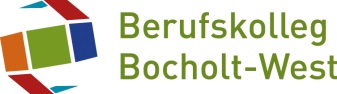 Bescheinigung des Betriebspraktikums - ITA
Frau/Herr   _______________________________________________________________________________Vor- und Zuname
war bei mir/bei uns vom________________ bis _______________ als Praktikant/-in tätig.

Die tägliche Arbeitszeit betrug ____________ Stunden, sie/er hat ____________Tage versäumt.

Sie/Er ist in folgenden Bereichen tätig gewesen:
Bereich: ____________________________________________________________Tage:_______ 

___________________________________________________________________Tage:_______ 

___________________________________________________________________Tage:_______ 

___________________________________________________________________Tage:_______ 
Das Praktikum wurde ordnungsgemäß durchgeführt.
Besondere Bemerkungen:
_______________________________________________________________________________
_______________________________________________________________________________
_______________________________________________________________________________
______________________________________
                         Ort, Datum                                           Bezeichnung und Art der Einrichtung/ Firmenstempel

_______________________________________________________________________________Die oben aufgeführten beruflichen Tätigkeiten sind dem Bildungsgang Informationstechnische/r Assistent/innen zuzuordnen.Frau / Herr______________________________________________________________________				           Vor- und Zunamewird ein Praktikum von __________ Wochen bescheinigt.Bocholt, den ________________________________________________________							                Schulleiter										Siegel				                                                                        